COSA NECESSITA PER ISCRIVERSI ALL’I.R.R.A. :Compilare l’iscrizione all’I.R.R.A.;Compilare la domanda all’Endas, per la copertura assicurativa;Certificato medico sportivo, troverete allegata la domanda se andate all’ASL competente;Copia del versamento bancario per l’iscrizione e l’acquisizione della patente di equitazione;Per coloro che avessero brevetti, possono indicarli alla segreteria che, se anche sono di altri enti o federazioni, verranno convertiti per l’anno corrente;Per contattarci potete mandare un’ e-mail a: irraranchropin@gmail.com oppure info@irraroping.com oppure telefonicamente al 3472666289 oppure al 3317836565                                                                   IL PRESIDENTE                                                               Zaccariotto FrancoDomicilio fiscale: Via Liguria ,23 – 30026 – Portogruaro (VE) – C.F. e P.I. 02103020034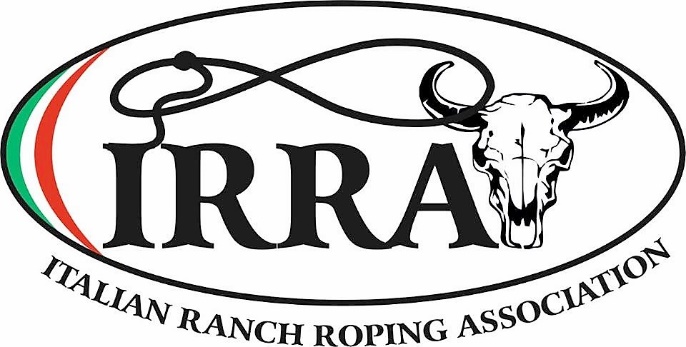 I.R.R.A.Italian Ranch Roping Association